Completed ActionsJust tick the box that best describes where you are at with that particular activity. A = Totally Nailed It B = Need some improvementC = Needs big changesD = Yes to be completedE = Not applicable My Personal Development PlanHow many clients do I want over the next 30 days and at what price?_______My Top 3 Actions over the next 30 days1. 2.3.My Top 2 Energy & Mindset actions over the next 30 days1. 2.What is the No. 1 area I need help and where can I get that help?1. A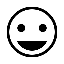 B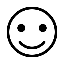 C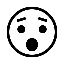 D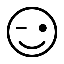 E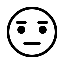 EHOW TO SET EVERYTHING UPHOW TO SET EVERYTHING UPHOW TO SET EVERYTHING UPHOW TO SET EVERYTHING UPHOW TO SET EVERYTHING UPHOW TO SET EVERYTHING UPHOW TO SET EVERYTHING UPHOW TO SET EVERYTHING UPMy MarketIndustry/ Customer Type, for example Relationships, Weight Loss, Emotional & Mental Health, Students, Spiritual SeekersI know my Industry or Customer TypeTribeThe common description for tribe. For example, want to lose weight, want better relationships, want to attract their life partner, empaths.I know who my tribe is and am specific about it.AvatarDescriptionGenderAgePainProblemPersonality PrayerAnswerMy Database NamePreferred NamePhoneWhatsAppEmailSocial Media LinkProfessionReferenceHow did you meetCurrent situationDesired situationWhat free things have they signed up forWhat have they purchasedWhat can they potentially purchaseWhat have they expressed future interest inDiscovery callsConsultation callsNotesDo not ContactActionsMy SWOTStrengthsWeaknessesOpportunitiesThreatsAudit of my tribes’ feedback on my strengths and weaknessesMy ValuesThe 5 values that are important to you in your business or private practice.I know my values and I live by them and share them with any ambassadors or team members. Souls MessageI help [TRIBE] to [GET RESULT] by [YOUR OFFER]Market ResearchFacebook 5 PostsLinkedIn 5 PostsInstagram 9 PostsInternet Search Other PlayersOpen Questions on FB TimelineConnecting on FB Groups: interacting, asking questions and reading Open Questions on LinkedIn TimelineQuestions on Instagram StoriesConversations with friendliesSooper Dooper Focus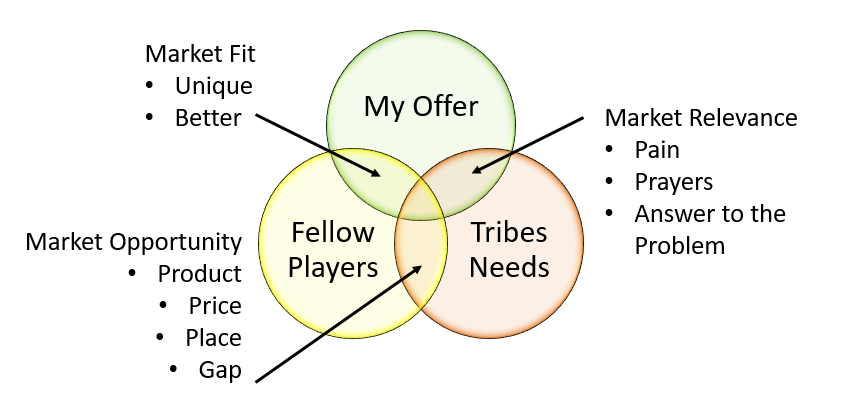 My tribe wants it and it’s important for them to get itOther players offer something similar and mine is betterIt answers my tribe’s prayers and its worth investing to get itI am confident in my offer and know it makes a differenceSoul Power ActivitiesFB Groups Profiled & 3 Selected where your tribe isLinkedIn Search Terms clear to find your tribeInstagram 4 Hashtags selected where your tribe isCalendly or booking link for Discovery CallDiscovery ScriptShort ChatLong with presentationUpdate DatabaseConsultation ScriptPracticedUpdatedCalls RecordedCC TrackingUpdate DatabaseATTRACTING MY TRIBEATTRACTING MY TRIBEATTRACTING MY TRIBEATTRACTING MY TRIBEATTRACTING MY TRIBEATTRACTING MY TRIBEATTRACTING MY TRIBEATTRACTING MY TRIBESouls OfferProductPositioningPricePlacePromotionPitchProofPresentation (Souls Presentation)Place (Social)Soul Brand Soul Brand Essence is your summary description of your tribe, their pain, problems and prayers with the emotional benefits and deeper benefits aligned to your offer and what makes it unique and special. I know my soul brand and it’s about my tribe and my unique offer.Echoing EmotionsThe 5 emotions your tribe wants to feel when they have an interaction with you that makes them want to explore more and move from awareness to interest to desire and action.I know My Echoing Emotions & they work well. Mood BoardColour palletFontsVisualsTexturesMy Mood Board fits with my soul brand and I have tested it with my Soul family and they have confirmed the emotions. Value DiamondsThese are the 6-8 areas of communication on social media, WhatsApp or e-mail where you provide value to your tribe and build loyal and raving fans.I know my value diamonds and all my communications come out of my value diamonds. FacebookProfile PictureBannerProfile5 Posts aligned to Soul BrandFB LIVEVideosLinkedInProfile PictureHeadlineProfile Section 5 Posts aligned to your Soul BrandVideosLinkedIn Profile MasteryInstagramProfile PictureBio9 Posts aligned to your messageHashtagsInsta LIVEVideos (IGTV)Stories PlanDirect Outreach Have an introduction e-mail readyKnow what you will do on the follow up phone callE-mail CampaignSouls Value e-mailsFreebie Sign Up Form (Mailchimp)Nurture CampaignSouls ValueDiscovery PresentationSouls PresentationMini SeminarIntroductory TalkGroup Live Call ProcessExternal Party ProcessJoint Venture PartnershipIdentify potential partnersMake contactOffer something that’s of value to themExplore being able to complete a Souls Value Event for their databaseSend out invitationsFollow up processNUTURING MY TRIBENUTURING MY TRIBENUTURING MY TRIBENUTURING MY TRIBENUTURING MY TRIBENUTURING MY TRIBENUTURING MY TRIBENUTURING MY TRIBESouls RelationshipWeekly TipVideo/ IGTVLive FB/ InstaWebsite Mastery“Free” ResourcesDiscovery Call to actionAlignment with brand coloursCopy in the frame of tribe and not youMy Final PlanUpdate the final planSouls TeamFreelanceIn houseContinue DoingDo More OfStart DoingStop Doing